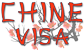 125009, Москва, ул. Большая Дмитровка д. 9,  стр. 1, подъезд 2, этаж 2  ,  Тел.: (495) 798 19 75, Факс  (495) 626-2180, E-mail: servicedes_visas@mail.ruАнкета туристаСтрана предполагаемого въезда___________________________________________1.ФИО__________________________________________________________________2. Прежняя (девичья)фамилия____________________________________________ 3. Пол__________Дата рождения___________________________________________4. Место рождения_______________________________________________________5. Гражданство__________________________________________________________6. Номер з/п (кем и когда выдан, срок действия)____________________________________________________________________________________________________7. Домашний адрес, телефон______________________________________________8. Адрес электронной почты______________________________________________9. Место прописки_______________________________________________________10. Место работы, адрес, телефон__________________________________________11. Занимаемая должность________________________________________________12. Предыдущая профессия_______________________________________________13. Семейное положение__________________________________________________14. Срок пребывания: С________________________ПО_______________________15. Последний визит в страны Шенгена (даты, страна)_______________________________________________________________________________________________16. Контактный телефон__________________________________________________17. ФИО супруга(и)______________________________________________________18. Дата и место рождения________________________________________________19. Гражданство__________________Девичья фамилия_______________________20. Отец (ФИО, дата рождения)____________________________________________________________________________________________________________________21. Гражданство отца настоящее и предыдущее (если имелось)________________22. Мать (ФИО, дата рождения, девичья фамилия)__________________________________________________________________________________________________23. Гражданство матери настоящее и предыдущее (если имелось)_____________24. ФИО гаранта в России (родственники, друзья), адрес, телефон:____________________________________________________________________________________________________________________________________________________________